MZ-Asl-2018-01-03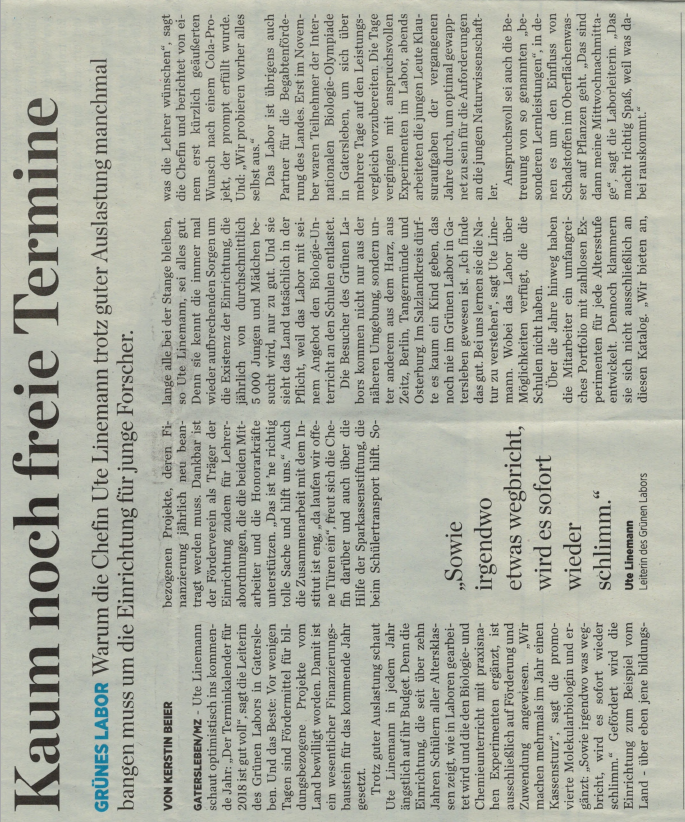 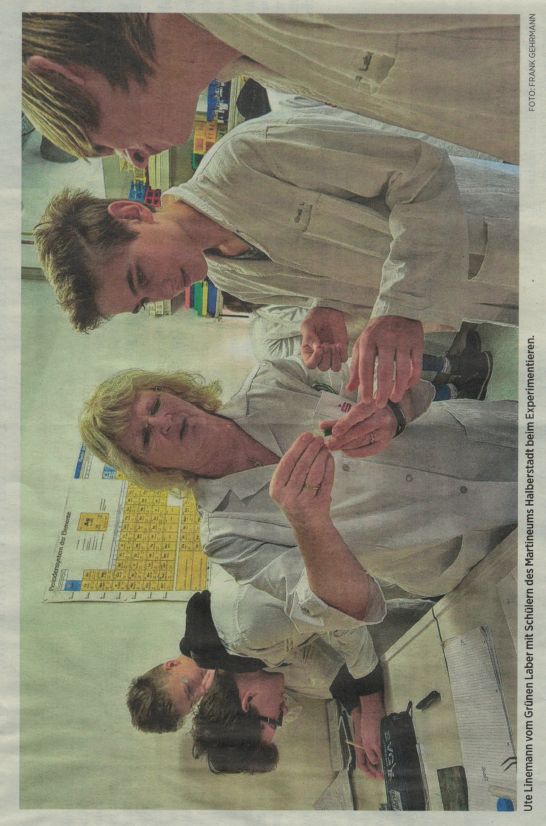 